MAY                                         SCHOLARSHIPSUSAC Military Service Scholarship Award: $1,000 Deadline: 5/1/2024https://usac.edu/money-matters/scholarships-and-discountsIVEY Engineering ScholarshipAward: $1,000 Deadline: 5/1/2024http://www.iveyengineering.com/about-us/scholarship/Odenza Vacations College ScholarshipAward: $500 Deadline: 5/1/2024https://odenzavacationsscholarships.com/vacations/208/eligibility_odenza_vacations_college_scholarship.phpRover ScholarshipAward: $2,500 Deadline: 5/1/2024https://www.rover.com/college-scholarship/Youth Equine Service Scholarship Award: $500 Deadline: 5/1/2024https://bold.org/scholarships/youth-equine-service-scholarship/Victoria Soto Memorial ScholarshipAward: $12,000 Deadline: 5/1/2024https://www.teamvickisoto.com/scholarshipsThe Ashoori Law Good Deeds ScholarshipAward: $1,000 Deadline: 5/1/2024https://www.ashoorilaw.com/scholarship/Doorloop Students in STEM ScholarshipAward: $1,000 Deadline: 5/1/2024https://www.doorloop.com/scholarshipsInflow Digital Marketing ScholarshipAward: $500 Deadline: 5/1/2024 https://bold.org/scholarships/inflow-digital-marketing-scholarship/Christina Taylese Singh Memorial ScholarshipAward: $1,000 Deadline: 5/3/2024https://bold.org/scholarships/christina-taylese-singh-memorial-scholarship/Goobie-Ramlal Education ScholarshipAward: $1,000 Deadline: 5/4/2024https://bold.org/scholarships/goobie-ramlal-education-scholarship/Ginny Biada Memorial ScholarshipAward: $1,500 Deadline: 5/7/2024https://bold.org/scholarships/ginny-biada-memorial-scholarship/Mikey Taylor Memorial ScholarshipAward: $1,000 Deadline: 5/11/2024https://bold.org/scholarships/mikey-taylor-memorial-scholarship/Summit Faust Scholarship 2024Award: $5,000 Deadline: 5/11/2024https://apply.mykaleidoscope.com/scholarships/2989208b29Elijah’s Helping Hand Scholarship AwardAward: $500 Deadline: 5/12/2024https://bold.org/scholarships/elijahs-helping-hand-scholarship-award/ARA Global Scholarship Program Award: $5,000 Deadline: 5/15/2024https://www.alliancerecruitmentagency.com/global-scholarship-program/Gaming Scholarship ProgramAward: $1,000 Deadline: 5/15/2024https://www.alliancerecruitmentagency.com/gaming-scholarship-program/Aging Matters ScholarshipAward: $1,500 Deadline: 5/15/2024 https://www.seniorcare.com/scholarship/Novitas Diverse Voices Award: $1,,000 Deadline: 5/15/2024https://bold.org/scholarships/novitas-diverse-voices-scholarship/Curtis Holloway Memorial ScholarshipAward: $1,000 Deadline: 5/16/2024https://bold.org/scholarships/curtis-holloway-memorial-scholarship/AMIA Broadening Perspectives ScholarshipAward: $4,000 Deadline: 5/17/2024https://amianet.org/wp-content/uploads/About-Scholarships-Sony-2023.pdfLeon Bradley Scholarship ProgramAward: $3,500 Deadline: 5/17/2024https://www.aaspa.org/leon-bradley-scholarship/Morgan Levine Dolan Community Service ScholarshipAward: $5,000 Deadline: 5/18/2024https://bold.org/scholarships/morgan-levine-dolan-community-service-scholarship/Williams Foundation Trailblazer ScholarshipAward: $1,000 Deadline: 5/20/2024https://bold.org/scholarships/williams-foundation-trailblazer-scholarship/TEAM ROX ScholarshipAward: $1,500 Deadline: 5/22/2024https://bold.org/scholarships/team-rox-scholarship/Financial Literacy ScholarshipAward: $1,000 Deadline: 5/24/2024https://bold.org/scholarships/financial-literacy-scholarship-award/Riegle Family ScholarshipAward: $1,000 Deadline: 5/24/2024https://bold.org/scholarships/riegle-family-scholarship/SNEAK PEAK INTO                                               JUNESCHOLARSHIPSACF Visionary ScholarshipAward: $5,000 Deadline: 6/1/2024https://americancollegefoundation.org/college-planning-visionary-scholarship-details/Monitask ScholarshipAward: $1,000 Deadline: 6/1/2024https://www.monitask.com/scholarship-programHulede Collegiate Golf ScholarshipAward: $3,000 Deadline: 6/1/2024https://bold.org/scholarships/hulede-collegiate-golf-scholarship/JASNA Essay ContestAward: $500 Deadline: 6/1/2024https://app.bold.org/scholarships/brian-lara-memorial-scholarship/Katharine Scallan ScholarshipAward: Varies Deadline: 6/1/2024https://www.nativeforward.org/scholarships/katharine-scallan-scholarship/Disability in Social Work ScholarshipAward: $1,000 Deadline: 6/1/2024https://bold.org/scholarships/disability-in-social-work-scholarship/MAY                                             SCHOLARSHIPS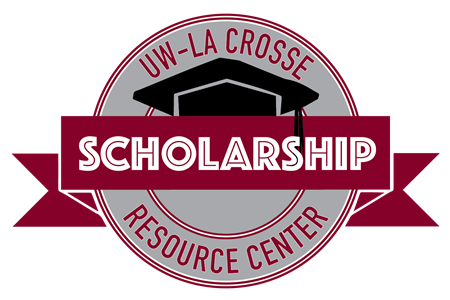 Find mores scholarship resources at uwlax.edu/scholarships Student Union 0130608-785-8852uwlscholarships@uwlax.eduFollow us on Instagram@uwl_scholarships